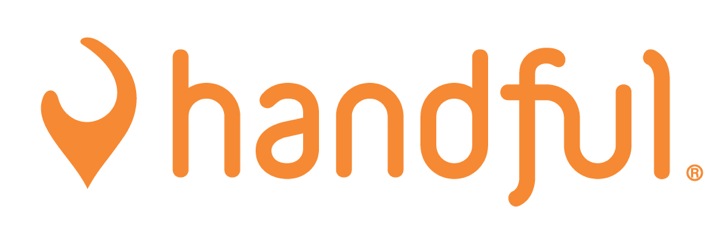 Jennifer FergusonFounder, Chief Executive Officer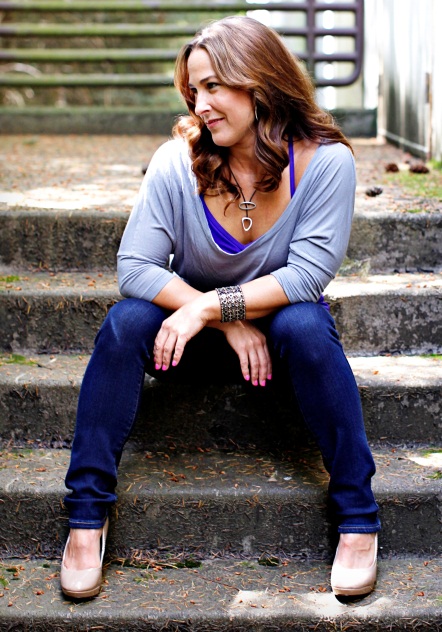 Jennifer has been a group fitness instructor for over 20 years.  Despite being a busy mom of two young kids, she launched Handful in November of 2006.  Fun, active and energetic, Jennifer manages Handful’s sales team and marketing operations with hustle, heart and a stellar sense of humor.  Jennifer grew up in Billings, Montana and graduated from the University of Montana. Fun Facts:  Jennifer’s first concert was RATT/Bon Jovi, and she is way shorter than she looks.Jennifer has been a group fitness instructor for over 20 years.  Despite being a busy mom of two young kids, she launched Handful in November of 2006.  Fun, active and energetic, Jennifer manages Handful’s sales team and marketing operations with hustle, heart and a stellar sense of humor.  Jennifer grew up in Billings, Montana and graduated from the University of Montana. Fun Facts:  Jennifer’s first concert was RATT/Bon Jovi, and she is way shorter than she looks.Jody joined Handful in 2011 but has been a long time customer and fan.  A busy, active mom leading a double life as a part-time Intel project manager, she manages operations for Handful – including inventory management, order planning, supplier relationships, and social media. She enjoys most things active, especially running and yoga.  Jody grew up in Walterville, Oregon, and graduated from the University of Oregon (Go Ducks!).  Fun Facts: Jody grew up on a golf course built by her grandfather and wants to be a cast member on Saturday Night Live in her next life.Cary GoldbergVP, Brand Management & Survivor Relations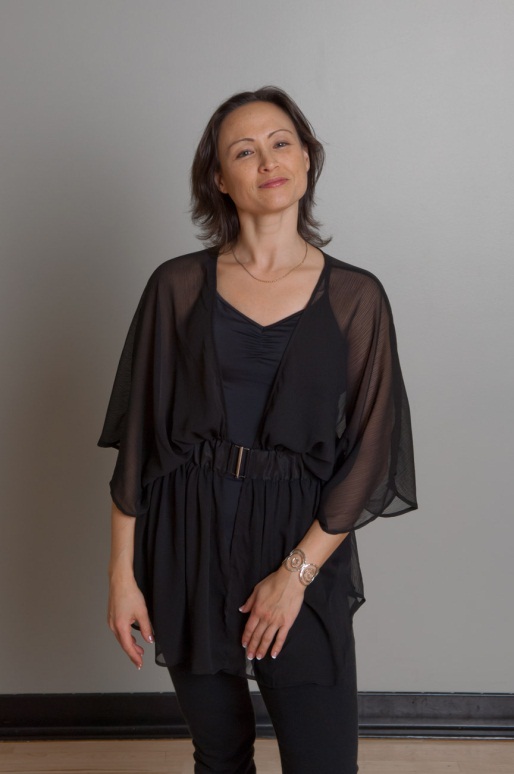 Tina joined Handful shortly after its inception, back when we were selling bras out of the trunks of cars! She manages Handful’s banking relationships, financial statements and reporting.  Another busy, active mom, Tina enjoys spending time with her family and traveling.  Tina grew up in Yakima, Washington, and graduated from Central Washington University. Fun Facts:  Tina’s nickname is Fancy (no that isn’t her dog) and her favorite movie is Napoleon Dynamite.Jody joined Handful in 2011 but has been a long time customer and fan.  A busy, active mom leading a double life as a part-time Intel project manager, she manages operations for Handful – including inventory management, order planning, supplier relationships, and social media. She enjoys most things active, especially running and yoga.  Jody grew up in Walterville, Oregon, and graduated from the University of Oregon (Go Ducks!).  Fun Facts: Jody grew up on a golf course built by her grandfather and wants to be a cast member on Saturday Night Live in her next life.Cary GoldbergVP, Brand Management & Survivor RelationsTina joined Handful shortly after its inception, back when we were selling bras out of the trunks of cars! She manages Handful’s banking relationships, financial statements and reporting.  Another busy, active mom, Tina enjoys spending time with her family and traveling.  Tina grew up in Yakima, Washington, and graduated from Central Washington University. Fun Facts:  Tina’s nickname is Fancy (no that isn’t her dog) and her favorite movie is Napoleon Dynamite.Jody Filkins, CPAChief Operating Officer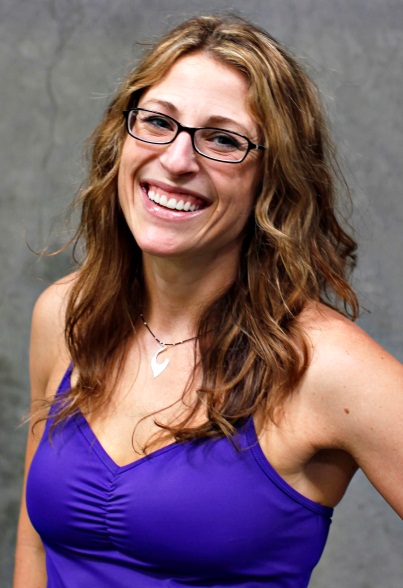 Cary joined Handful in 2011after trying on the Original Handful Bra and finally finding the answer to a five-year search for a bra that would work for her unique breast issues.  Following a stage 3 breast cancer diagnosis, Cary had a double mastectomy and was unable to have reconstruction. Realizing that there were other modern, active survivors who might benefit from the Handful Bra, Cary enthusiastically went to work for the company. She manages survivor relations and the Handful brand.  Before kids and cancer, Cary worked in the NY publishing world for 9 years.  Cary grew up in Vancouver, Washington, and graduated from Reed College.  Fun Facts:  Cary loves extra, extra spicy food, and can often be found dancing ‘til dawn, especially when her brother, DJ Skout, is spinning.Cary’s personal story can be found here.  Tina ThedeChief Financial Officer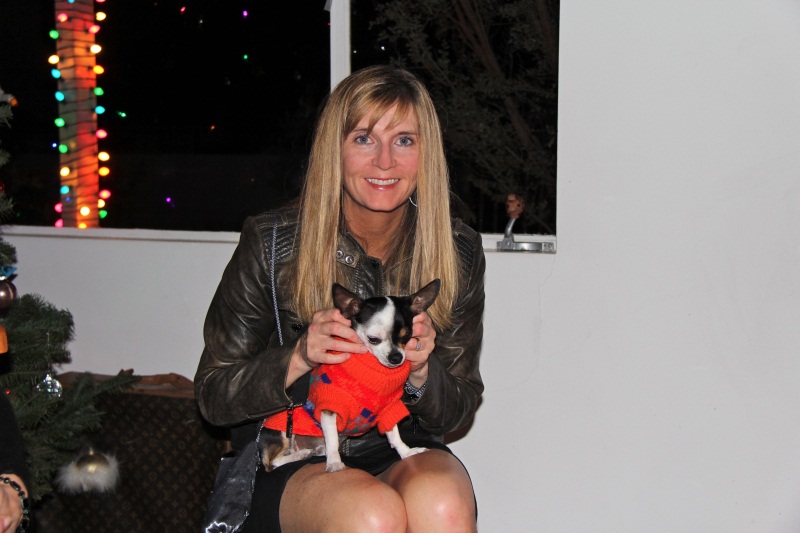 Jody Filkins, CPAChief Operating OfficerCary joined Handful in 2011after trying on the Original Handful Bra and finally finding the answer to a five-year search for a bra that would work for her unique breast issues.  Following a stage 3 breast cancer diagnosis, Cary had a double mastectomy and was unable to have reconstruction. Realizing that there were other modern, active survivors who might benefit from the Handful Bra, Cary enthusiastically went to work for the company. She manages survivor relations and the Handful brand.  Before kids and cancer, Cary worked in the NY publishing world for 9 years.  Cary grew up in Vancouver, Washington, and graduated from Reed College.  Fun Facts:  Cary loves extra, extra spicy food, and can often be found dancing ‘til dawn, especially when her brother, DJ Skout, is spinning.Cary’s personal story can be found here.  Tina ThedeChief Financial Officer